.Restarts: OneIntroduction: 48 Beats	 Min: 3.14S1: FORWARD, ROCK, SHUFFLE BACK, BACK, ROCK, SHUFFLE FORWARDS2: V STEP, ROCKING CHAIRS3: PIVOT TURN, PADDLE TURN, JAZZ BOX ¼ TURNS4: K STEPS5: VINE RIGHT TOUCH, VINE LEFT ¼ TURN SCUFFS6: PIVOT TURN, WALK, WALK, JAZZ BOXRestart: On Wall 3 dance to Beat 32(#) Restart the dance facing the front wallContact:  Linda Pink: 0438 275327  www.lvbootscooters.comWhiskey or Wine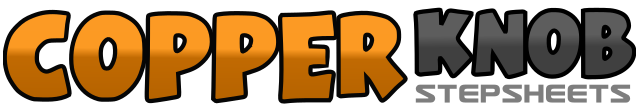 .......Count:48Wall:4Level:Beginner.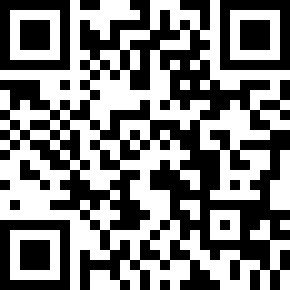 Choreographer:Linda Pink (AUS) - April 2018Linda Pink (AUS) - April 2018Linda Pink (AUS) - April 2018Linda Pink (AUS) - April 2018Linda Pink (AUS) - April 2018.Music:Found - Dan Davidson : (Album: Found)Found - Dan Davidson : (Album: Found)Found - Dan Davidson : (Album: Found)Found - Dan Davidson : (Album: Found)Found - Dan Davidson : (Album: Found)........1,2Step R Forward, Rock back onto L3&4Shuffle back: R,L,R5,6Step L Back, Rock forward onto R7&8Shuffle forward: L,R,L	- 121,2V Step: Step R forward at 45 deg right, step L forward at 45 deg3,4Step R back to the centre, Step L together5,6Rocking Chair: Step R forward, Rock back onto L7,8Step R Back , Rock forward on L -121,2Pivot Turn: Step R Forward, Turn ½ Left take weight onto L - 63,4Paddle Turn: Step R Forward, Turn ¼ Left take weight onto L - 35,6Jazz Box: Step R across in front of L,  Step L back7&8Turn ¼ Right Step R to the side, Step L next to R - 61,2Step R fwd at 45 deg Right, Touch L next to R3,4Step L back to the Centre, Touch R next to L5,6Step R back at 45 deg Right, Touch L next to R7,8# 	Step L fwd to the Centre, Touch R next to L - 61,2Vine Right: Step R to the side, Step L behind R3,4Step R to the side, Touch L next to R5,6Vine Left: Step L to the side, Step R behind L7,8Turn ¼ Left Step L forward, Scuff R forward - 31,2Pivot Turn: Step R forward, Turn ½ Left take weight onto L3,4Walk Forward R,L5,6Jazz Box: Step R across in front of L, Step L Back7,8Step R to the side, Step L next to R - 9